GOVERNMENT OF PAKISTAN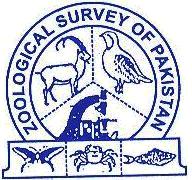 MINISTRY OF CLIMATE CHANGEZOOLOGICAL SURVEY OF PAKISTAN***AUCTION OF CONDEMn store itemsTENDER NOTICEBids are invited for open auction of miscellaneous condemn store items on the basis of “AS IS WHERE IS” /Store at Zoological Survey of Pakistan, Islamabad. List of items can be obtained from the office till 2-04-2021. Auction will be held on 05-04-2021 at 1200 Hrs.Successful bidder will have to deposit one fourth (25%) to total bid amount on the spot and remaining amount within seven (07) days and will have to take goods from this office in the same time period, otherwise deposited amount in favor of Government will be forfeited.For More Information Please ContactM. Aslam Kalanchvi (Superintendent)Zoological Survey of PakistanSimly Dam Road, Near Kalma Chowk, Bhara Kahu, Islamabad Cell # 0300-5581329